Автор: Челяпина А.И., учитель физики МБОУ Первомайской СОШ Шипуновского района Алтайского краяТема: Первоначальные сведения о строении вещества (6 часа)Тема урока: Строение вещества. Молекулы (1 урок)Учебник: физика 7 класс, А.В. Перышкин,  «Дрофа» 2011год.Тип урока: Урок изучения нового материала.Форма работы с учащимися: Исследовательская работаЦели: вызвать объективную необходимость будущей деятельности; способствовать овладению знаниями по теме «Строение вещества. Молекулы» Основные задачи:Общеобразовательные:вызвать объективную необходимость изучения нового материала;способствовать овладению знаниями по теме «Строение вещества. Молекулы.»Воспитательные:формировать добросовестное отношение к учебному труду,положительной мотивации к учению,эстетического восприятия мира.Развивающие:содействовать развитию речи, мышления, познавательных и общетрудовых умений; содействовать овладению методами научного исследования: анализа и синтеза.Техническое обеспечение урока: мультимедийный проектор, компьютер, экран Оборудование:. тарелка и 2 сосуда с водой, подсолнечное масло, пустой сосуд, акварельная краска, горячая вода, демонстрационный термометр.Ход урока:1.Организационный момент: Приветствие ребят; проверка готовности оборудования и класса к уроку  (1 мин) 2.Этап: формулировка урока, сообщение цели и плана урока, 3.Актулизация знаний:Вопросы классу:Вы, конечно же, ежедневно сталкиваетесь с различными физическими явлениями и в большинстве случаев можете предсказать как они закончатся. Например, предскажите, чем закончатся следующие события:*если капнуть каплю краски в стакан с водой, то …;*если открыть флакон с духами, то …;*если нагреть лед, то …;*если сильно сжать два кусочка пластилина, то …;*если капнуть каплю масла на воду, то … ;*если опустить термометр в горячую воду, то     Скажите, пожалуйста, какие знания вы использовали для того, чтобы ответить на поставленные вопросы? Выслушиваются различные варианты ответов и пояснения к ним. 4.Новая тема:                       Сегодня на  уроке  мы будем говорить о таком физическом понятии как  молекула . Человек издавна пытался объяснить необъяснимое, увидеть невидимое, услышать неслышимое. Оглядываясь вокруг себя, он размышлял о природе и пытался решить загадки, которые она перед ним ставила. Один из таких вопросов которым был заинтересован человек –из чего состоят окружающие нас тела? Вы,  конечно  же,  ежедневно  сталкиваетесь  с  различными  явлениями  и  в  большинстве  случаев  можете  предсказать,  чем  они  закончатся.  Например,  предскажите,  чем  закончатся  следующие  события:если  капнуть  каплю  краски  в  стакан  с  водой,  то…если  открыть  флакон  с  духами,  то…если  нагреть  лёд,  то…если  сильно  сжать  два  кусочка пластилина,  то…если  капнуть  каплю  масла  на   воду,  то…если  опустить  термометр  в  горячую  воду,  то…Итак,  давая  свои  ответы,  вы  руководствовались  определёнными  знаниями,  которые  вы  получили  на  уроках  природоведения  в  младших  классах.А  теперь  ответьте  на  такой  вопрос:Одинаково ли  будет  вести  себя  капля  подсолнечного  масла,  помещённая  на  поверхность  воды  и  капля  масла,  помещённая  на  поверхность  стола?-Почему  вы  так  считаете? Вы  уверены  в  этом,  или  предполагаете?    Предположим,  вы  решили  изготовить  аэроплан.  Из  чего  вы  будете  его  изготавливать?- Почему  вы  выбрали  именно  эти  материалы?Что бы  что-то  создать,  изготовить какой-то  новый  материал,  что  нужно  знать?  (строение  вещества)Таким  образом,  мы  приходим  к  мысли,  что  нам  необходимо  знать  внутреннее  строение  различных  веществ  для  того,  чтобы  изготовить  тот  или  иной  механизм,  и  чтобы  при  этом  он  отвечал  предъявленным  к  нему  требованиям. Знания  о  строении  вещества  позволяют  не  только  объяснять  многие  физические  явления.  Они  помогают  предсказывать,  как  будет  происходить  явление,  что  нужно  сделать,   чтобы  его  ускорить  или  замедлить.Изучив  строение  тел,  можно  объяснить  их  свойства,  а  также  создавать  новые  вещества  с  нужными  свойствами,  которые  можно  использовать  в  быту,  в  технике,  в  медицине.Таким образом, мы можем сделать следующие выводы:.Все тела состоят из отдельных частичек.Между этими частичками существует притяжение.Тела изменяют свой объем за счет уменьшения или увеличения промежутков между частичками.Исследовательские  работы:О  строении  вещества  помогают  судить  некоторые  явления  и  опыты.  И  сегодня  мы  с  вами  проведём  опыты,  которые  нам  помогут  узнать  о  строении  вещества.Растворите крупинку краски в небольшом количестве воды. Затем поместите каплю полученного раствора в сосуд с водой, тщательно перемешайте. Отлейте из сосуда половину окрашенной жидкости в другой сосуд, а первый долейте чистой водой до того же уровня. Повторите эту операцию 2-3 раза. В конце опыта оцените окрас жидкости в первом сосуде и сделайте соответствующий вывод о размерах частиц краски.Капните каплю растительного масла на поверхность воды. Проследите за ее поведением. Оцените размер масляного пятна. Сделайте соответствующий вывод о размерах частиц масла.Учащиеся выполняют исследовательскую работу, делают вывод по ней, после чего делают доклад о проделанной работе и ее результатах.Молекула вещества – это мельчайшая частица данного вещества.Самая малая частица воды – молекула воды. Самая малая частица сахара – молекула сахара.Молекулы разных веществ различны.Молекулы одного вещества одинаковы. 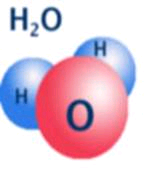 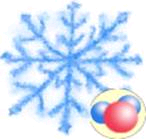 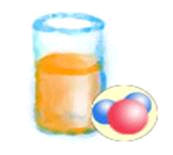 Молекула сахара везде одна и та же: и в сахарнице и в варенье, и в сладком чае.Молекулы  обладают  определёнными  свойствами.  Молекула  сахара - сладкая.  Молекула  соли – солёная.5. Обобщения и закрепления нового материала.Работа в группах1 группа: Одинаков ли состав молекул и объемы холодной и горячей воды? Как изменяются промежутки между частицами медной заклепки при нагревании и охлаждении?2 группа: Одинаков ли состав молекул у чугуна и стали? Чем можно объяснить увеличение длины проволоки при нагревании?3 группа: Можно ли сказать, что объем газа в сосуде равен сумме объемов его молекул? Зачем на стыке между рельсами делается зазор, из-за которого слышен перестук колес?6.Домашнее задание: § 7, 8,  отвечать  на  вопросы  в  конце  параграфа. Творческое  задание:  Создать  с  помощью  подручных  средств модель   молекулы  воды.  7.Итог урока:Выясняет совместно сучащимися степень достижения целей урока  совместно с ними наметить перспективу последующей работы на уроках.